385438, а.Ходзь, ул. Краснооктябрьская, 104, Ходзинское сельское поселение, Республика Адыгеятел.факс: 8(87770) 9-67-40E-mail: Xodzinskoe@mail.ru; сайт:  admhodz.ruПОСТАНОВЛЕНИЕ«29» декабря 2018г.                             №72                                                      а. ХодзьОб утверждении муниципальной программы«Поддержка и развитие малого и среднего  предпринимательства  на территории  Ходзинского сельского поселения Кошехабльского районана 2019 год» В соответствии с Бюджетным кодексом Российской Федерации,   руководствуясь Федеральным законом от 06.10.2003 № 131-ФЗ «Об общих принципах организации местного самоуправления в Российской Федерации», в целях реализации государственной политики, направленной на поддержку и развитие малого и среднего предпринимательства на территории Республики Адыгея, в соответствии с Федеральным законом от 24 июля 2007 года № 209-ФЗ «О развитии малого и среднего предпринимательства в Российской Федерации», руководствуясь Уставом Ходзинского  сельского поселения Кошехабльского района,                        постановляю:1.Утвердить муниципальную программу «Поддержка и развитие малого и среднего предпринимательства на территории Ходзинского сельского поселения Кошехабльского района на 2018 год» (Приложение №1).   2.Утвердить Положение  о порядке оказания поддержки субъектам малого и среднего предпринимательства и организациям, образующим инфраструктуру поддержки субъектам малого и среднего предпринимательства на территории Ходзинского сельского поселения Кошехабльского района   (Приложение №2).   3. Контроль за выполнением настоящего постановления оставляю за собой.  4.  Настоящее постановление вступает в силу с момента его подписания .Глава МО«Ходзинское сельское поселение»                               Р.М.ТлостнаковМуниципальная программа«Поддержка и развитие малого и среднего  предпринимательства  на территории Ходзинского  сельского поселения Кошехабльского районана 2019 год » ПАСПОРТ  ПРОГРАММЫ Состояние проблемы и обоснование необходимости ее решения программными методами 	По состоянию на 1 ноября 2019 года на территории  Ходзинского сельского поселения Кошехабльского района численность постоянного населения составило 2722 человек из них зарегистрировано 61 субъектов малого и среднего предпринимательства.	В настоящее время на территории Ходзинского сельского поселения  в малом и среднем бизнесе занято ______ человек.                                                                                            Содержание  проблемы  и  обоснование  необходимости  её  решения  программными  методами     Малый  бизнес  играет  важную  роль  в  решении  экономических  и  социальных  задач  сельского поселения, т.к.  способствует  созданию  новых  рабочих  мест,  насыщению  потребительского  рынка  товарами  и  услугами, формированию  конкурентной 	среды обеспечивает экономическую самостоятельность  населения  поселения,  стабильность  налоговых  поступлений. Значимость малого предпринимательства обусловлена его специфическими свойствами, ключевыми из которых являются оперативность, мобильность  и способность гибко реагировать на изменение конъюнктуры рынка. Развитие  предпринимательства  является  одной  из  приоритетных  задач  социально-экономического  развития  муниципального  образования  «Ходзинское   сельское поселение»Основной  проблемой,  препятствующей  развитию  малого  и   среднего  бизнеса,  является  недостаток  как  собственных  так  и  заёмных  финансовых  средств   для  расширения  деятельности.  Основная часть предпринимателей не пользуется кредитными и заёмными средствами, из-за отсутствия необходимого обеспечения, а также высокими процентными ставками.        Для  принятия  управленческих  и  коммерческих  решений  предприниматели  нуждаются  в  информации  о  различных  аспектах  ведения  бизнеса.Проблема  информационного  обеспечения  малого  бизнеса  может  быть  решена  как  с  использованием  таких  традиционных  форм  как  очное  консультирование  так  и  с  применением  современных  Интернет-технологий..Цели, задачи, этапы  и  сроки  реализации  Программы                              Основными  целями  Программы  являются:      - содействие  развитию  субъектов  малого  и  среднего  предпринимательства на  территории  Ходзинского   сельского  поселения   в  целях  формирования  конкурентной  среды  в  экономике    сельского поселения;       - обеспечение  благоприятных  условий  для  развития  субъектов  малого  и  среднего  предпринимательства;       - оказание  содействия  развития  субъектам  малого  и  среднего  предпринимательства  в  продвижении  производимых  ими  товаров  (работ, услуг);       - содействия  в  увеличении  доли  уплаченных  субъектами  малого  и  среднего  предпринимательства  налогов  и  налоговых  доходах  местных  бюджетов.      - увеличение  количества  субъектов  малого  и  среднего  предпринимательства;      - содействие  занятости  населения  и  развития  само занятости;Достижение  поставленных  целей  предлагается  реализовать  на  принципах  межведомственного  взаимодействия  органов  местного  самоуправления  муниципального  образования  «Ходзинское   сельского  поселение» с  отделом  предпринимательства и внешнеэкономических связей администрации муниципального района          Задачи,  которые  необходимо  решить  для  достижения  поставленных  целей:        - создание  благоприятных  условий  для  развития  субъектов  малого  и  среднего  предпринимательств;        - информационная  поддержка  субъектов  малого  и  среднего  предпринимательств;        -  консультационная  и  организационная  поддержка  субъектов  малого  и  среднего  предпринимательств;         - содействие  в  подготовке  специалистов  для  субъектов  малого  и  среднего  предпринимательств;         -  способствование  формирования  положительного  имиджа  малого  и  среднего  предпринимательства  через  организацию  участия  в  проведении  районных   выставок, ярмарок.           -    пропаганда  (популяризация)  предпринимательской  деятельности; 3. Обоснование ресурсного обеспечения ПрограммыОбщий объем финансирования Программы из  средства бюджета  Ходзинского сельского поселения  Кошехабльского района составит 1,0 тысяч рублей.      Объемы финансирования мероприятий Программы подлежат ежегодному уточнению при формировании бюджета на очередной финансовый год. Финансирование Программы может также осуществляться за счет привлеченных средств,  федерального и республиканского бюджетов, грантовых средств международных благотворительных фондов и прочее.4.Оценки эффективности и реализации ПрограммыСоциально-экономическими результатами реализации программных мероприятий являются:ежегодное увеличение количества субъектов малого и среднего предпринимательства в Ходзинском сельском поселении;ежегодное увеличение численности занятых в сфере малого и среднего предпринимательства Ходзинском сельского поселении;увеличение рабочих мест и снижение безработицы в Ходзинском сельском поселении;увеличение доли малых и средних предприятий в структуре экономики поселения;ежегодный рост налоговых поступлений в бюджет Ходзинского сельского поселения.Прямая и косвенная экономическая эффективность мероприятий Программы заключается в существенном усилении влияния роли малого и среднего предпринимательства на развитие всех составляющих экономики Ходзинского сельского поселения Кошехабльского района.5. Критерии выполнения ПрограммыКритериями выполнения настоящей программы являются:               -достижение поставленных задач;               -увеличение налоговых поступлений;         -увеличение количества субъектов малого и среднего предпринимательства;        -создание благоприятных условий для дальнейшего развития и существования субъектов малого и среднего предпринимательства.6. Механизм реализации Программы       Субсидирование (возмещение) за счет средств бюджета части затрат субъектов малого и среднего предпринимательства производится в соответствии с решением о бюджете Ходзинского сельского поселения Кошехабльского района и настоящей Программой.            Поддержка в рамках настоящей Программы предоставляется субъектам малого и среднего предпринимательства, отвечающим условиям, установленным статьей 4 Федерального закона от 24 июля 2007 года N 209-ФЗ "О развитии малого и среднего предпринимательства в Российской Федерации" и:зарегистрированным в установленном порядке на территории Ходзинского сельского поселения Кошехабльского района;не находящимся в стадии реорганизации, ликвидации или банкротства;не имеющим просроченную задолженность по налоговым и иным обязательным платежам, а также по начисленным, но неуплаченным штрафам и пеням в бюджеты всех уровней и во внебюджетные фонды (за исключением задолженности, по которой оформлены в установленном порядке соглашения о реструктуризации, соблюдаются графики погашения задолженности и своевременно осуществляются текущие платежи).Инфраструктурой поддержки субъектов малого и среднего предпринимательства на территории Ходзинского сельского поселения Кошехабльского района признается система коммерческих и некоммерческих организаций, соответствующих следующим требованиям:организации зарегистрированы и осуществляют деятельность на территории Ходзинского сельского поселения Кошехабльского района;организации осуществляют деятельность по оказанию поддержки субъектам малого и среднего предпринимательства и развитию малого и среднего предпринимательства;организации не находятся в стадии приостановления деятельности, реорганизации, ликвидации или банкротства.    Предоставление поддержки организациям инфраструктуры осуществляется в соответствии с действующим законодательством и Программой.7.Приоритетные направления развития малого и среднего предпринимательстваПрограмма предусматривает перспективные направления развития малого и среднего предпринимательства и приоритетные для поселения виды деятельности субъектов малого и среднего предпринимательства, которые служат удовлетворению первоочередных нужд населения, используют в основном местные виды ресурсов, включая сырьевые и трудовые, имеют положительные социальные последствия для жителей.К приоритетным видам деятельности в рамках реализации «Программы поддержки и развития малого и среднего предпринимательства на территории Ходзинского сельского поселения   Кошехабльского района на 2019 годы», которые будут стимулировать развитие малого и среднего предпринимательства, относятся:- розничная торговля продовольственными и непродовольственными товарами;- производство и переработка сельскохозяйственной продукции; - сервисные услуги, благоустройство и обслуживание жилищного фонда. 8. Предложения по разработчикам, координаторам иисполнителям мероприятий целевой программыЗаказчиком программы является Администрация Ходзинского сельского поселения Кошехабльского района, которая осуществляет контроль за ходом реализации Программы.Текущее управление Программой осуществляет координатор Программы,  администрации Ходзинского сельского поселения Кошехабльского района:несет ответственность за реализацию Программы, осуществляет координацию исполнителей мероприятий Программы и других получателей бюджетных средств в части обеспечения целевого и эффективного использования бюджетных средств, выделенных на ее реализацию;с учетом выделяемых на реализацию Программы финансовых средств ежегодно в установленном порядке принимает меры по уточнению целевых показателей и затрат по программным мероприятиям, механизму реализации Программы, составу исполнителей;разрабатывает в пределах своих полномочий правовые акты, необходимые для выполнения Программы;обеспечивает организацию и проведение конкурсов (торгов) в соответствии с нормативно-правовыми актами Российской Федерации и Р. Адыгея, касающимися размещения заказа на закупки продукции, работу и услуги и по отбору исполнителей программных мероприятий;осуществляет ведение отчетности по реализации Программы;организует размещение в сети «Интернет» текста Программы, а также информации о ходе и результатах реализации ПрограммыИсполнители мероприятий Программы определяются в соответствии с настоящим постановлением.9.Ожидаемые результатыРеализация комплекса мер, заложенных в Программе, позволит:     - увеличить численность субъектов малого и среднего предпринимательства;- обеспечить ежегодный прирост объема товарной продукции и услуг;- создать новые рабочие места;- упростить доступ малых и средних предприятий к инвестиционным ресурсам;- поднять престиж предпринимателя, обеспечить его безопасность и социальную защищенность.Приложение к ПрограммеПеречень мероприятий по реализации ПрограммыПриложение № 2                           УТВЕРЖДЕНО                                                      постановлением администрацииХодзинского сельского поселения                                       Кошехабльского района                                         от «____» декабря   2018 года №  ПОЛОЖЕНИЕо порядке оказания поддержки субъектам малого и среднего предпринимательства и организациям, образующим инфраструктуру поддержки субъектам малого и среднего предпринимательства на территории Ходзинского сельского поселения Кошехабльского районаI. Общее положение            Настоящее Положение разработано в соответствии с Федеральным законом от 24.07.2007г. № 209-ФЗ «О развитии малого и среднего предпринимательства в Российской Федерации» в целях обеспечения благоприятных условий для развития малого и среднего предпринимательства на территории Ходзинского сельского поселения Кошехабльского района.         Настоящее положение определяет порядок реализации отдельных полномочий органов местного самоуправления по вопросам развития малого и среднего предпринимательства.II. Условия и порядок оказания поддержки субъектам малого и среднего предпринимательства и организациям, образующим инфраструктуру поддержки субъектов малого и среднего предпринимательства на территории Ходзинского сельского поселения Кошехабльского района    2.1. На территории Ходзинского сельского поселения Кошехабльского района поддержка субъектам малого и среднего предпринимательства и организациям, образующим инфраструктуру поддержки субъектов малого и среднего предпринимательства может осуществляться в следующих формах: -консультационная; -финансовая; -имущественная; -информационная; -поддержка в области подготовки, переподготовки и повышения квалификации работников субъектов малого и среднего предпринимательства.     2.2. Основными принципами поддержки являются:-заявительный порядок обращения субъектов малого и среднего предпринимательства за оказанием поддержки;-доступность инфраструктуры поддержки субъектов малого и среднего предпринимательства;-равный доступ субъектов малого и среднего предпринимательства к мероприятиям действующей программы;-оказание поддержки с соблюдением требований действующего законодательства;-открытость процедур оказания поддержки.   При обращении субъектов малого и среднего предпринимательства за оказанием поддержки обращение рассматривается в соответствии с Порядком рассмотрения обращений субъектов малого и среднего предпринимательства в администрации Ходзинского сельского поселения Кошехабльского района.   2.3. Субъектами малого и среднего предпринимательства, претендующим на получение поддержки, должны быть предоставлены следующие документы:заявление на получение поддержки;копии регистрационных, учредительных документов со всеми действующими изменениями и дополнениями;копии лицензии на заявленную деятельность;справки из налогового органа об отсутствии задолженности по платежам в бюджет;документ, подтверждающий правоспособность представителя заявителя заключать договор от имени юридического лица;обоснование формы и размер необходимой поддержки с указанием целей использования и расходования испрашиваемых ресурсов.2.4. Документы, подтверждающие их соответствие условиям, которые установлены статьей 4 Федерального закона от 24.07.2007 № 209-ФЗ:выписку из Единого государственного реестра юридических лиц;налоговую декларацию за предшествующий отчетный период;справку о средней численности работников за предшествующий календарный год;бухгалтерский баланс за предшествующий отчетный период.         2.5. Сроки рассмотрения обращений субъектов малого и среднего предпринимательства устанавливаются в соответствии с порядком рассмотрения обращений субъектов малого и среднего предпринимательства в администрации Ходзинского сельского поселения Кошехабльского района согласно приложению № 2 к настоящему положению.     2.6. Поддержка не может оказываться в отношении субъектов малого и среднего предпринимательства:-являющихся кредитными организациями, страховыми организациями (за исключением потребительских кооперативов), инвестиционными фондами, негосударственными пенсионными фондами, профессиональными участниками рынка ценных бумаг;-являющихся участниками соглашений о разделе продукции;-осуществляющих предпринимательскую деятельность в сфере игорного бизнеса;-являющихся в порядке, установленном законодательством Российской Федерации о валютном регулировании и валютном контроле, нерезидентами Российской Федерации, за исключением случаев предусмотренных международными договорами Российской Федерации.       2.7. В оказании поддержки должно быть отказано в случае, если:не представлены необходимые документы или представлены недостоверные сведения и документы;имеются невыполненные обязательства перед бюджетом любого уровняранее в отношении заявителя – субъекта малого и среднего предпринимательства было принято решение об оказании аналогичной поддержки и сроки ее оказания не истекли;заявитель признан в установленном законодательством РФ порядке банкротом, находится в стадии банкротства, либо в процессе ликвидации или реорганизации (для юридических лиц)с момента признания субъекта малого и среднего предпринимательства допустившим нарушение порядка и условий оказания поддержки, в том числе не обеспечившим целевого использования средств поддержки, прошло менее чем три года.        Поддержка субъектам малого и среднего предпринимательства осуществляется в рамках средств, предусмотренных на данные цели в бюджете Ходзинского сельского поселения Кошехабльского района на очередной финансовый год.III. Порядок оказания консультационной и информационной поддержки субъектам малого и среднего предпринимательства и организациям, образующим инфраструктуру поддержки субъектов малого и среднего предпринимательства на территории Ходзинского сельского поселения Кошехабльского района       3.1. Консультационная и информационная поддержка оказывается субъектам малого и среднего предпринимательства, признанным таковыми в соответствии с действующим законодательством и зарегистрированным на территории Ходзинского сельского поселения Кошехабльского района.     3.2. Консультационная поддержка оказывается в виде проведения консультаций:по вопросам применения действующего законодательства, регулирующего деятельность субъектов малого и среднего предпринимательства;по вопросам организации торговли и бытового обслуживания;по вопросам предоставления в аренду муниципального имущества;по вопросам предоставления в аренду земельных участков;по вопросам размещения заказов на поставки товаров, выполнение работ, оказание услуг для муниципальных нужд.  3.3. Информационная поддержка субъектам малого и среднего предпринимательства оказывается в виде предоставления информации об организации обучающих семинаров для субъектов малого и среднего предпринимательства, направленных на подготовку, переподготовку и повышение квалификации кадров, об организации форумов, круглых столов, ярмарок, выставок и других мероприятий, направленных на повышение деловой активности субъектов малого и среднего предпринимательства.       3.4. Формы и методы консультационной и информационной поддержки могут изменяться и дополняться.       3.5. Консультационная и информационная поддержки оказываются должностными лицами в соответствии с их компетенцией в следующих формах:в устной форме – лицам, обратившимся посредством телефонной связи или лично;в письменной форме по запросам.путем размещения информации в средствах массовой информации: печатных изданиях, теле- и радио программах.IV. Порядок оказания финансовой поддержки субъектам малого и среднего предпринимательства и организациям, образующим инфраструктуру поддержки субъектов малого и среднего предпринимательства на территории Ходзинского сельского поселения Кошехабльского районаОказание финансовой поддержки субъектам малого и среднего предпринимательства и организациям, образующим инфраструктуру поддержки субъектов малого и среднего предпринимательства на территории Ходзинского сельского поселения Кошехабльского района осуществляется в соответствии с приложением № 3 к настоящему положению.V. Ведение реестра субъектов малого и среднего предпринимательства и организаций, образующих инфраструктуру поддержки субъектов малого и среднего предпринимательства – получателей поддержки на территории Ходзинского сельского поселения Кошехабльского района     5.1. Администрация Ходзинского сельского поселения Кошехабльского района, оказывающая поддержку, ведет реестр субъектов малого и среднего предпринимательства и организациям, образующим инфраструктуру поддержки субъектов малого и среднего предпринимательства – получателей поддержки на территории Ходзинского сельского поселения Кошехабльского района по форме согласно приложению 1 к настоящему положению.   5.2. Информация, содержащаяся в реестре субъектов малого и среднего предпринимательства – получателей поддержки является открытой для ознакомления с ней физических и юридических лиц.Приложение №1к положению о порядке оказанияподдержки субъектам малого исреднего предпринимательства натерритории Ходзинского сельскогопоселения Кошехабльского районаРеестр субъектов малого и среднего предпринимательства и организаций, образующих инфраструктуру поддержки субъектов малого и среднего предпринимательства - получателей муниципальной поддержки на территории Ходзинского сельского поселения Кошехабльского районаГлава МО«Ходзинское сельское поселение»                                 Р.М.ТлостнаковРЕСПУБЛИКА АДЫГЕЯМУНИЦИПАЛЬНОЕ ОБРАЗОВАНИЕ«ХОДЗИНСКОЕ СЕЛЬСКОЕ ПОСЕЛЕНИЕ»385438 а. Ходзь,ул. Краснооктябрьская , 104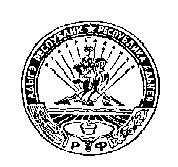 АДЫГЭ РЕСПУБЛИКМУНИЦИПАЛЬНЭ ГЪЭПСЫКIЭ ЗИIЭ  «ФЭДЗ КЪОДЖЭ ПСЭУПI»385438 къ. Фэдз,Краснооктябрьска иур №104ПРИЛОЖЕНИЕ №1                      УТВЕРЖДЕНО           постановлением администрацииХодзинского  сельского           поселения Кошехабльского района         от «29» декабря 2018 г. № 72Сроки реализации ведомственной целевой программы2019 годы в один этапРазработчик ведомственной целевой программыАдминистрация  МО Ходзинского сельского поселенияУчастники ведомственной целевой программыАдминистрация  МО Ходзинского сельского поселенияНаименование государственной программы Российской Федерации, или наименование подпрограммы государственной программы Российской Федерации, или наименование непрограммного направления деятельностиФедеральный закон от 24 июля 2007 года  № 209-ФЗ «О
 развитии малого и среднего предпринимательства  в Российской Федерации»;               Федеральный закон от 06 октября 2003 года № 131-ФЗ «Об общих принципах организации местного самоуправления в Российской Федерации»;       Указ Президента Российской Федерации от 15 мая 2008года № 797 «О неотложных мерах по ликвидации административных ограничений при осуществлении предпринимательской деятельности».Реквизиты документа, которым утверждена ведомственная целевая программаПостановление главы МО «Ходзинское сельское поселение» от ___________ 2018 года № ____Цели ведомственной целевой программы и их значения по годам реализацииОсновной целью программы является: - повышение темпов развития малого и среднего предпринимательства как одного из факторов социально-экономического развития Ходзинского сельского поселения;увеличение доли участия субъектов малого и среднего предпринимательства;повышение социальной эффективности деятельности субъектов малого и среднего предпринимательства (рост численности занятых в сфере малого и среднего предпринимательства, рост средних доходов и повышение уровня социальной защищенности работников малых и средних предприятий) .Задачи ведомственной целевой программы-создание благоприятных условий для развития малого и среднего предпринимательства;  -создание благоприятных условий для создания субъектов молодежного, семейного и социального предпринимательства  -развитие инфраструктуры поддержки субъектов малого и среднего предпринимательства;-  совершенствование внешней среды для развития малого и среднего предпринимательства;- совершенствование имущественной поддержки субъектов малого и среднего предпринимательства;   -информационная поддержка субъектов малого и среднего предпринимательства и организаций, образующих инфраструктуру поддержки субъектов малого и среднего предпринимательства;      - оказание организационной, методической, консультационной помощи и информационных услуг предпринимателямПараметры финансового обеспечения реализации ведомственной целевой программы".Общий объем расходов бюджета по финансированию Программы на период 2019 годы составит 1.0 тыс. руб№ п/пНаименование мероприятияСрок исполненияИсполнительОбъем финансирова-ния, тыс.руб.Объем финансирова-ния, тыс.руб.Источник финансирова-ния1. Совершенствование нормативно-правовой базы в сфере малого и среднего предпринимательства1. Совершенствование нормативно-правовой базы в сфере малого и среднего предпринимательства1. Совершенствование нормативно-правовой базы в сфере малого и среднего предпринимательства1. Совершенствование нормативно-правовой базы в сфере малого и среднего предпринимательства1. Совершенствование нормативно-правовой базы в сфере малого и среднего предпринимательства1. Совершенствование нормативно-правовой базы в сфере малого и среднего предпринимательства1. Совершенствование нормативно-правовой базы в сфере малого и среднего предпринимательства1.1.Разработка проектов нормативных актов по вопросам малого и среднего предпринимате-льства поселенияПо мере необходимости Администрация  Ходзинского сельского поселения   Администрация  Ходзинского сельского поселения   1.2Проведение ОРВ нормативных актов по вопросам малого и среднего предпринимате-льстваДо 1 февраляАдминистрация  Ходзинского сельского поселения   Администрация  Ходзинского сельского поселения   2. Предоставление информационной и организационной поддержки субъектам малого и среднего предпринимательства2. Предоставление информационной и организационной поддержки субъектам малого и среднего предпринимательства2. Предоставление информационной и организационной поддержки субъектам малого и среднего предпринимательства2. Предоставление информационной и организационной поддержки субъектам малого и среднего предпринимательства2. Предоставление информационной и организационной поддержки субъектам малого и среднего предпринимательства2. Предоставление информационной и организационной поддержки субъектам малого и среднего предпринимательства2. Предоставление информационной и организационной поддержки субъектам малого и среднего предпринимательства2.1.Организация и проведение работы с обращениями субъектов малого и среднего предпринимательства, поступившими в Администрацию Ходзинского сельского поселения   По мере необходимости Администрация  Ходзинского сельского поселения   2.2.Размещение на официальном сайте Администрации в сети «Интернет» материалов о малом и среднем предпринимательствеПо мере поступления Администрация  Ходзинского сельского поселения   2.3.Освещение в СМИ деятельности субъектов малого и среднего предпринимательстваПо мере поступления Администрация  Ходзинского сельского поселения   2.4.Участие субъектов малого и среднего предпринимательства в организации ярмарок вакансий по различным направлениям предпринимательской деятельностиежегодно Администрация  Ходзинского сельского поселения,    предприниматели, Центр занятости населения3.  Создание положительного имиджа малого предпринимательства3.  Создание положительного имиджа малого предпринимательства3.  Создание положительного имиджа малого предпринимательства3.  Создание положительного имиджа малого предпринимательства3.  Создание положительного имиджа малого предпринимательства3.  Создание положительного имиджа малого предпринимательства3.  Создание положительного имиджа малого предпринимательства3.1.Публикация информационных материалов по вопросам развития малого предпринимательстваПо мере поступления Администрация  Ходзинского сельского поселения   2019-1,0 т. руб2019-1,0 т. рубМестный бюджетитого1,0 т.руб1,0 т.руб4.Информационное обеспечение предприятий малого бизнеса:Сумма 0,0Формирование информационно-статистической базы малых предприятийпостоянно0,00,0Администрация Ходзинскогосельского поселенияОказание информационной и методической помощи предпринимателям по организации и ведению бизнесапостоянно0,00,0Администрация Ходзинского сельского поселения, Совет народных депутатовОрганизация и проведение совещаний и «круглых столов» по проблемам развития малого и среднего предпринимательства в сельском поселении Вольненскогопостоянно0,00,0Администрация Ходзинского сельского поселенияНомер реестровой записи и дата включения сведений в реестрОснование для включения (исключения) сведения в реестрСведения о субъекте малого и среднего предпринимательства - получателей поддержкиСведения о субъекте малого и среднего предпринимательства - получателей поддержкиСведения о субъекте малого и среднего предпринимательства - получателей поддержкиСведения о субъекте малого и среднего предпринимательства - получателей поддержкиСведения о предоставленной поддержкеСведения о предоставленной поддержкеСведения о предоставленной поддержкеСведения о предоставленной поддержкеИнформация о нарушении порядка и условий предоставления поддержки (если имеется), в т.ч. о нецелевом использовании средствНомер реестровой записи и дата включения сведений в реестрОснование для включения (исключения) сведения в реестрНаименование юридического лица или фамилия, имя и отчество (если имеется) индивидуального предпринимателяПочтовый адрес (место нахождения) постоянно действующего исполнительного органа юридического лица или место жительства индивидуального предпринимателя - получателя поддержкиОсновной гос. рег. номер записи о гос. регистрации юридического лица (ОГРН) или индивидуального предпринимателя (ОГРНИП)Идентификационный номер налогоплательщикаВид поддержкиФорма поддержкиРазмер поддержкиСрок оказания поддержкиИнформация о нарушении порядка и условий предоставления поддержки (если имеется), в т.ч. о нецелевом использовании средств12345678910111ИПинформационная20192. ИПинформационная20193ИПинформационная20194ИПинформационная20195ИПинформационная20196.ИПинформационная20197.ИПинформационная20198ИПинформационная20199ИПинформационная201910ИПинформационная2019